Магомедова Замина АбдурагимовнаМКОУ " СОШ№3"им. Орджоникидзегородского округа города КизлярУчитель начальных классовВнеклассное мероприятие на тему: «Дары осени»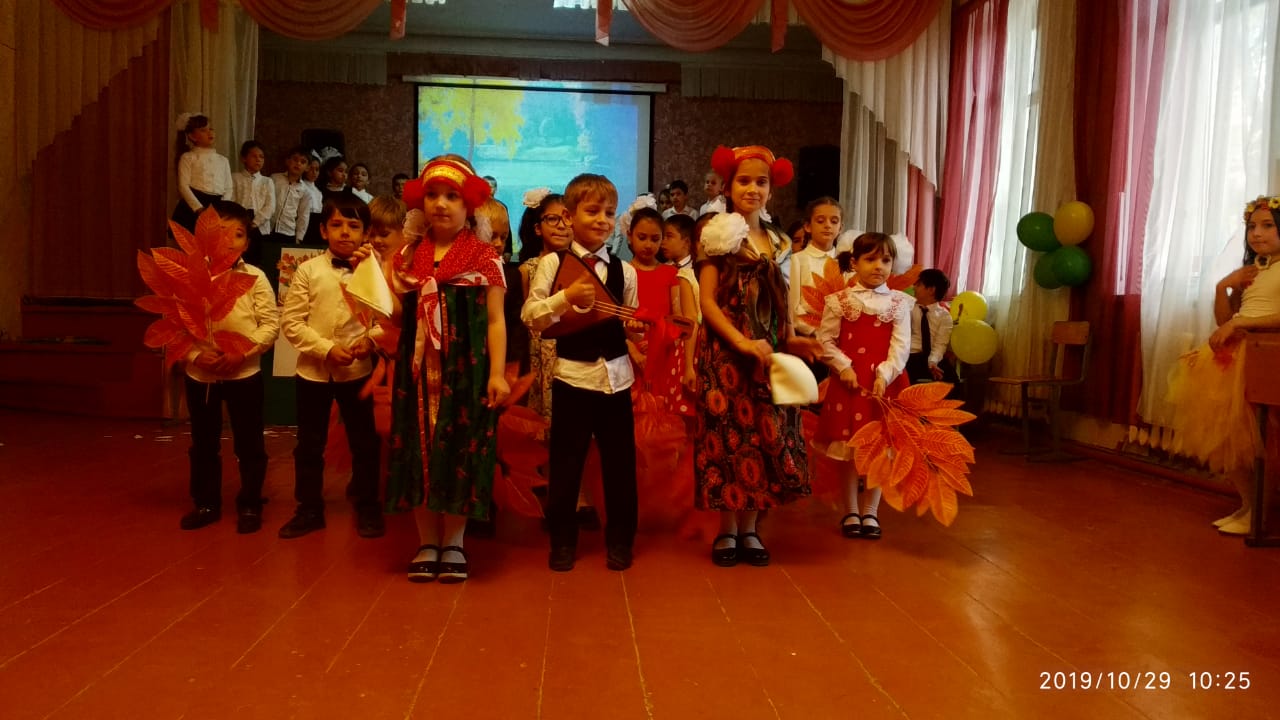 Ведущая: Звучит веселая музыкаВедущий: Посмотрите-ка, ребята, как красиво сегодня в нашем зале! Сколько кругом разноцветных листьев! Что за праздник к нам в гости пришел?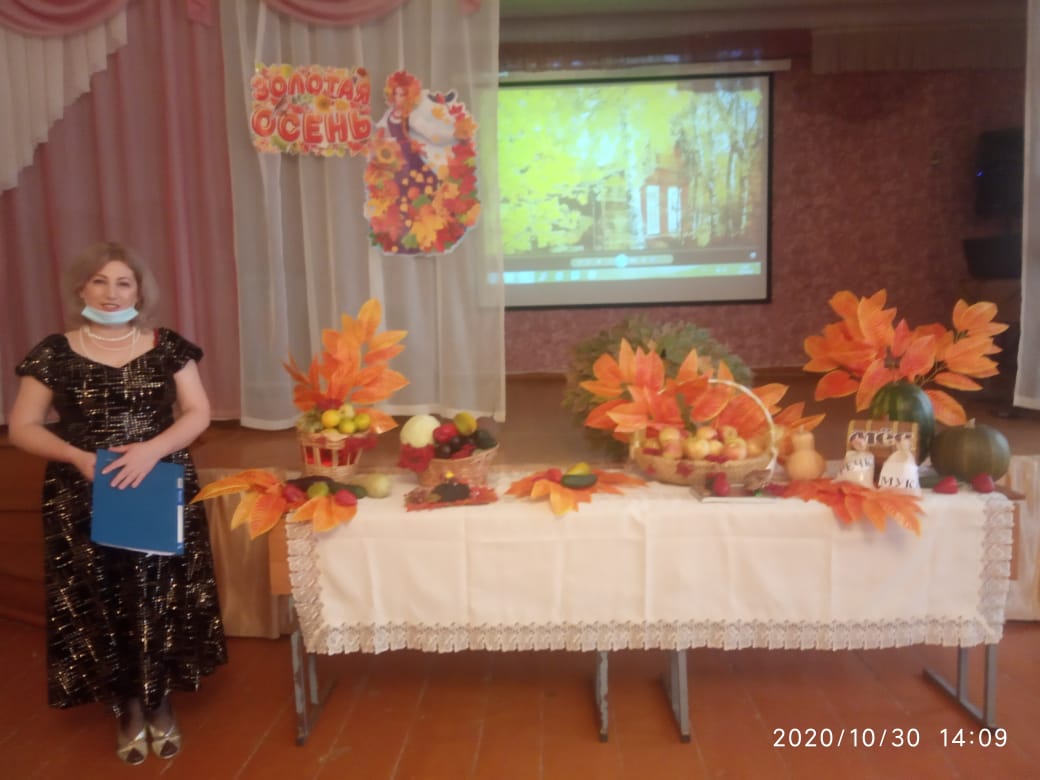 Дети: Осень к нам пришла!Ведущий: Конечно, праздник осени!Листья солнцем наливались,Листья солнцем пропитались,Налились, отяжелелиИ по ветру полетели…Зашуршали по кустам…Видно их и тут, и там.Ветер золото кружит,Золотым дождем шумит!Вот и к нам сюда ветерок листочки принес!Ой, как их много, посмотрите!Осень – очень красивое время года! Все деревья и в саду, и во дворе, и в лесу стоят празднично одетые!Ведущий:  Ребята,  давайте  позовем  Осень  к  нам  в  гости,  пусть  с  нами  повеселится. СЛАЙд № 1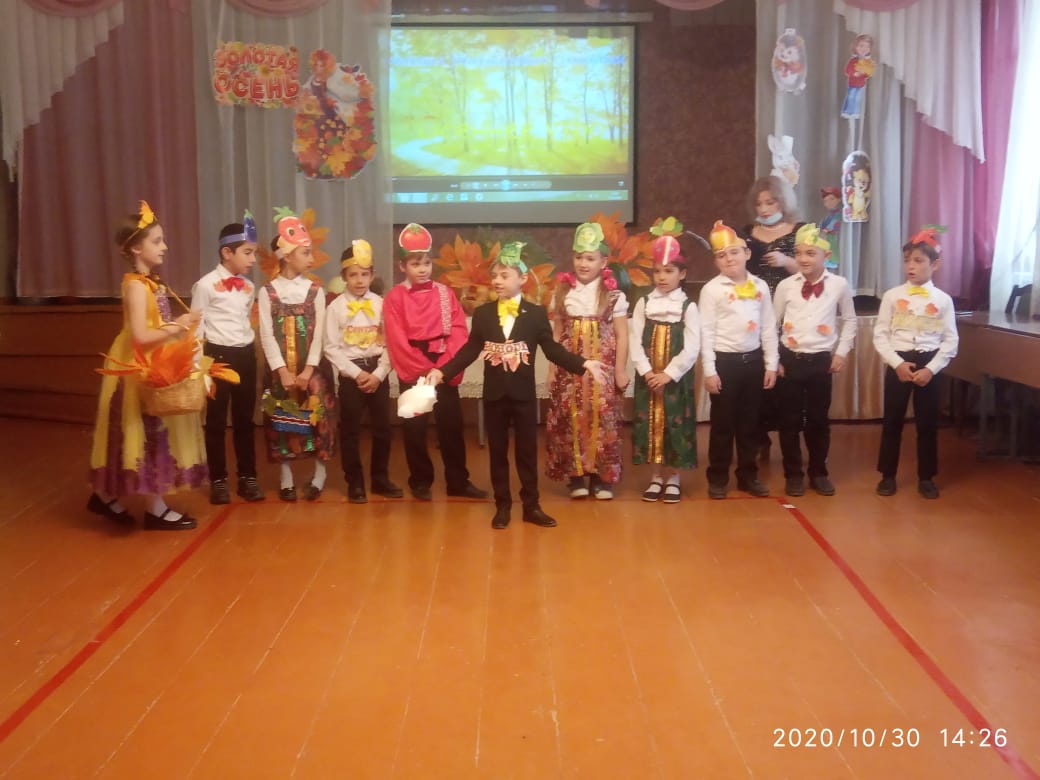 Мы пять раз в ладоши хлопнем
И пять раз ногами топнем,
В гости осень позовем,
Праздник осени начнем.СЛАЙД № 2Ой, ребята, тише, тише,
Что-то странное я слышу.
Гость какой-то к нам спешит
И как будто бы шуршит.
Кто б ты ни был, заходи
Да ребят повесели. СЛАЙД № 3Осень! Славная пора!
Любит осень детвора.
Сливы, груши, виноград –
Все поспело для ребят.
Здесь мы праздник радостный
Весело встречаем.
Приходи, мы ждем тебя,
Осень золотая!СЛАЙД № 4(Входит Осень)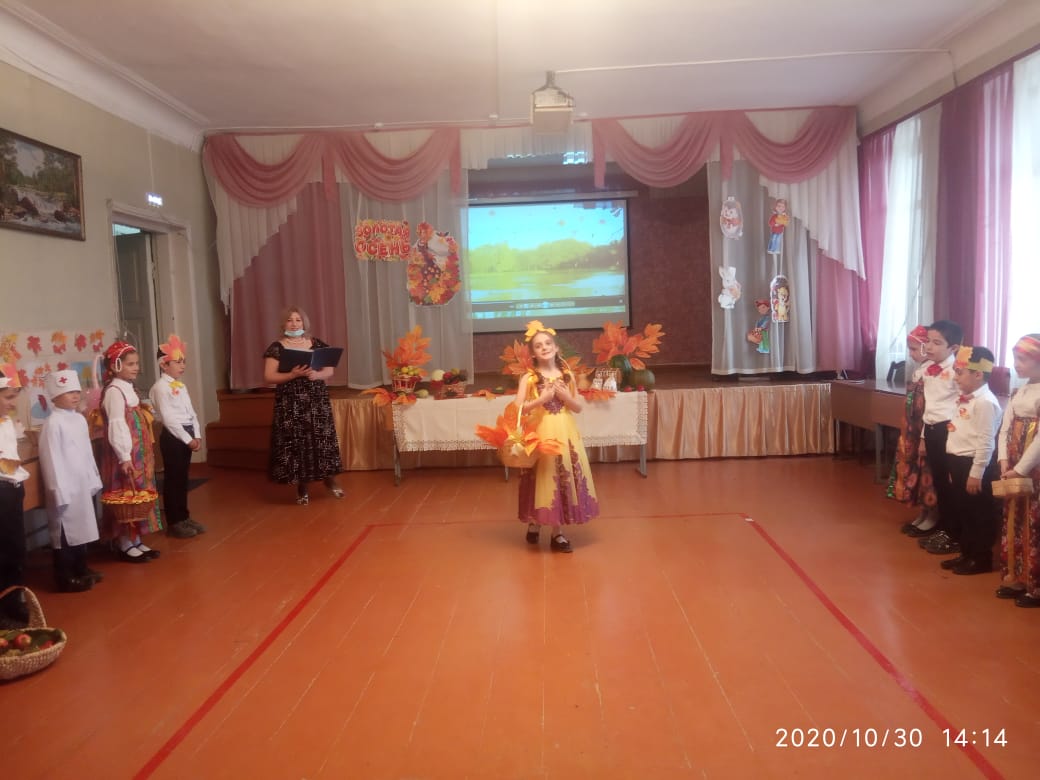 Осень. Вы обо мне? А вот и я!
Привет осенний вам, друзья!
Вы рады встретиться со мной?
Вам нравятся наряд лесной,
Осенние сады и парки,
Мои осенние подарки?Дети (хором). Здравствуй, Осень! Здравствуй, Осень!
Хорошо, что ты пришла.
У тебя мы, Осень, спросим:
Что в подарок принесла?СЛАЙД № 5Осень. Принесла я вам муки.Дети (хором). Значит, будут пироги.Осень. А уж яблоки – как мед.Дети (хором). На варенье и компот.Осень. Принесла я меду
Полную колоду.Ученик 1. Ты и яблок, ты и хлеба,
Ты и меду принесла.
А хорошую погоду
Ты нам, осень, припасла?Осень. Дождику вы рады?Дети (хором). Не хотим, не надо!Осень. Много деревьев растет в лесах, но не все есть в наших краях. Сейчас мы поиграем в игру "Хлопок – молчок". Я называю дерево. Если оно растет в наших краях – хлопайте в ладоши, если такое дерево не встретишь у нас в лесу – молчите.Осень читает стихотворение. После каждого слова делается пауза.Осень. Яблоня. Груша. Малина. Мимоза.
Ель. Саксаул. Облепиха. Береза.
Вишня. Черешня. Лимон. Апельсин.
Липа. Клен. Баобаб. Мандарин.СЛАЙД № 6
Сценка: «Спор овощей» 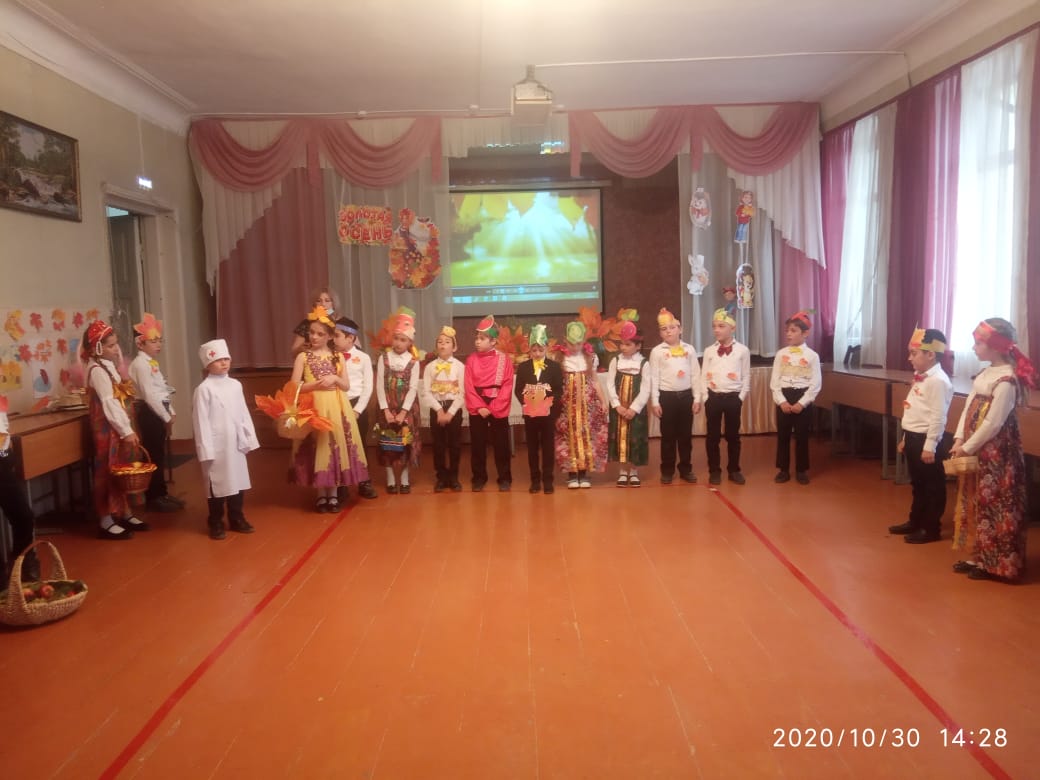 Все: 
Кто из нас из овощей 
И вкуснее, и нужнее? 
Кто при всех болезнях 
Будет всех полезней?Осень: 
Выскочил горошек - 
Ну и хвастунишка!Горошек: 
Я такой хорошенький, 
Зелёненький мальчишка. 
Если только захочу 
Всех горошком угощу!Осень: 
От обиды покраснев, 
Свёкла вдруг сказала:Свёкла: 
Дай сказать, хоть слово мне, 
Выслушай сначала. 
Надо свёклу для борща 
И для винегрета. 
Кушай сам и угощай, 
Лучше свёклы нету!Капуста: 
Ты уж, свёкла, помолчи, 
Из капусты варят щи. 
А какие вкусные Пироги капустные! 
Огурец: 
Очень будете довольны, 
Съев огурчик малосольный. 
А уж свежий огуречик 
Всем понравится, конечно!Морковь: 
Пей всегда морковный сок 
И грызи морковку - 
Будешь ты тогда, дружок, 
Крепким, сильным, ловким!Осень: 
Тут надулся помидор 
И промолвил строго.Помидор: 
Не болтай, морковка, вздор, 
Помолчи немного. 
Самый вкусный и приятный 
Уж, конечно, сок томатный.Редиска: 
Я - румяная редиска 
Поклонюсь вам низко-низко 
А хвалить себя зачем? 
Я и так известна всем!Лук: 
Я приправа в каждом блюде 
И всегда полезен людям. 
Угадали? - Я вам друг, 
Я - простой зелёный лук.Картошка: 
Я, картошка, так скромна. 
Слова не сказала. 
Но картошка так нужна 
И большим, и малым!Осень: Спор давно кончать пора.
Чтоб здоровым, сильным быть, 
Надо овощи любить 
Все без исключенья, 
В этом нет сомненья. Все: В каждом польза есть и вкус, 
И решить я не берусь: 
Кто из вас вкуснее, 
Кто из вас нужнее.Игра- загадка. СЛАЙД № 8 - Загадки на листочкахЛюбопытный красный носПо макушку в землю вросЛишь торчат на грядке зеленые прядки  ( морковь)Скинули у Егорушки золотые перышки.Заставил Егорушка плакать всех без горюшка.  ( лук)Круглолица, белолица, любит вдоволь  пить водицу, у неё листочки с хрустом, а зовут её  (капуста).А на этой грядке выросли загадки.Сочные да крупные, вот такие круглые.Летом зеленеют, к осени краснеют (помидоры).Меня – единственную в мире не просто варят, а в мундиреЧесть мундира берегу – служу людям как могу.  (картофель) Музыкальная пауза 2 класс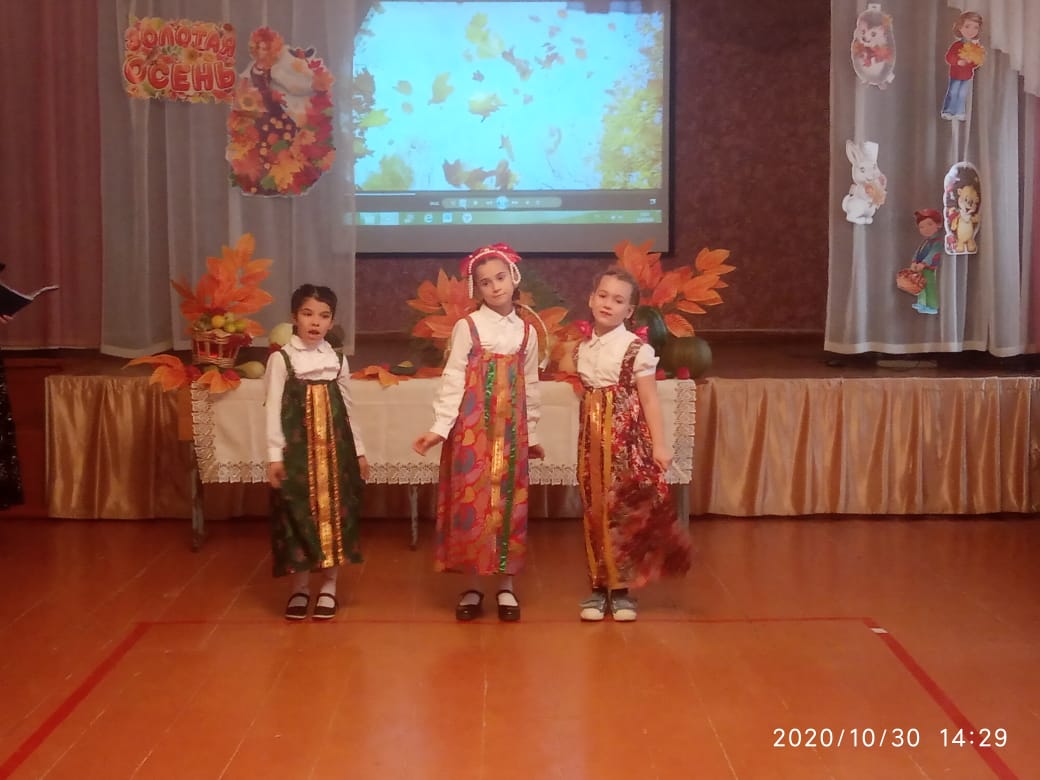 Игра «Болото»По листьям, как по кочкам,Болото перейдешь, Но стоит оступиться-В трясину упадешь.А если сможешь быстроТы до конца дойти,Поможешь командеПобеду принести Первым игрокам дают по три больших осенних листочка. Наступая только на эти листья и передвигая их перед собой, играющие должны добраться до финиша. Обратно через «болото» идут другие игроки команды.Осень: Ну что ж, молодцы, ребята! Вы прошли все испытания каждая команда потрудилась на славу. Ваши радостные лица, огонь в глазах говорят о том, что сегодня нет проигравших – сегодня все победители. Мы все вместе оказались перед воротами в царство Осени. Войти в него могут только настоящие друзья.УГОЩЕНИЕ ГОСТЕЙ ДАРАМИ ОСЕНИ.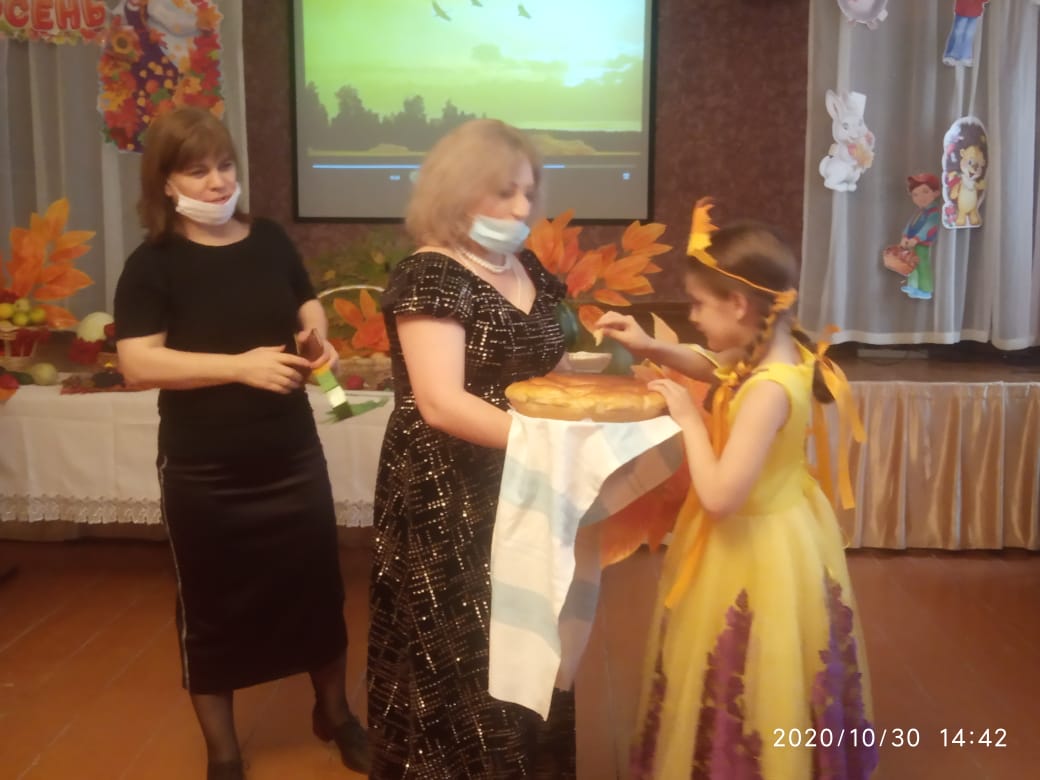 Осень: Ну, пора мне собираться,В лес осенний возвращаться.	Ведь зима наступит скоро, 	Дел моих еще там много:Нужно мишку усыпить, Птиц на юг препроводить.	Очень весело мне было!	Всех ребят я полюбила,Но прощаться нам пора…Что поделать? Ждут дела!До свидания!СЛАЙД № 9 Учащиеся исполняют песню «Скворушка прощается». До свидания! До новых встреч! 